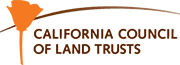 CCLT 2018 ConferenceClimate Change Adaptation: Readiness, Risk, ReliefThe ‘Climates’ include:  Meteorological, OrganizationalCommunications, Demographics, Funding and PolicyCall for Abstract Deadline Extended:  December 29, 2017Presentation logistical parameters:20-minute presentation; PowerPoint welcomed 10-minutes of Q/A and/or audience involvement, feedbackPresentation topical considerations:Consider one of the ‘climates’ where change is happening:MeteorologicalOrganizationalCommunicationsDemographicsFundingPolicyAddress one or more of the following:Readiness:  the assessments or other ways your organization is gearing up to adapt to your selected ‘climate’ changeRisk: what are some of the risks to your organization, the conservation community or ecological health of not adapting to the ‘climate’ that is changingRelief:  example(s) of adaptations or efforts you are engaged in that provide benefits, mitigation or positive ways of coping with the ‘climate’ changeInteraction component:Consider a couple of questions or an idea of how to get the audience engaged to discuss something in your presentation; here are a couple of ideas:Before you give your presentation poll the audience by asking them about a particular ‘belief’ they may have (about something you will be covering in your presentation); then poll the audience after your presentation to see if their ‘belief’ may have changed and whyAs the audience at the end what is the ‘take away’ they will walk out of the room with related to your presentation2018 CCLT Conference Abstract Form  Climate Change Adaptation - Readiness, Risk, ReliefYour name____________________________________________________________Your organization and title_______________________________________________Presentation Title_______________________________________________________Co-authors or co-presenters (title and organization) _________________________Check all ‘climates’ that apply:			Check all adaptations that apply:______ Meteorological 						______  Readiness______ Organizational			______ Communication						______  Risk______ Demographics______ Funding							______  Relief______ Policy							______  Other Abstract (very brief, up to 50 words, may use separate page) ______________________________________________________________________Please email to one of the following:  ane@calandtrusts.org or kimberly@calandtrusts.org  or grace@calandtrusts.org; or snail mail: CCLT, 1029 J St., Suite 120, Sacramento, Ca 95814